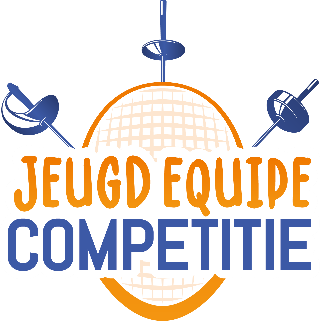 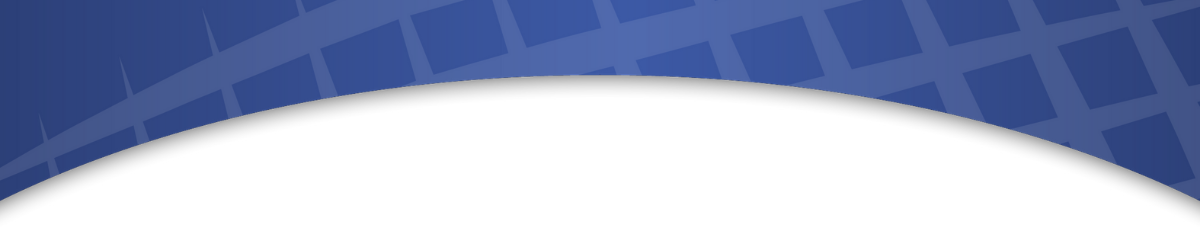 Inschrijfformulier Jeugd Equipe Competitie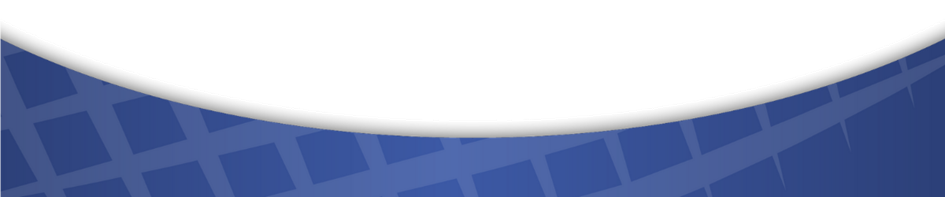 Voornaam:			…………………………………		Lidnummer ………………..Achternaam:			……………………………………………………………………………………..Geboortedatum:		……………………………………………………………………………………..Adres:				……………………………………………………………………………………..Postcode en woonplaats:	……………………………………………………………………………………..Telefoonnummer: 		……………………………………………………………………………………..Telefoonnummer ouder/verzorger: ………………………………………………………………………………E-mailadres lid:			……………………………………………………………………………………..E-mailadres ouder/verzorger:	……………………………………………………………………………………..Met wie zou je graag in een team willen? Noteer hier de naam/namen (optioneel)………………………………………………………………………………..………………………………………………………………………………..………………………………………………………………………………..Ondergetekende gaat akkoord met de betaling van €15,- euro aan de Koninklijke Nederlandse Algemene Schermbond voor deelname aan de Jeugd Equipe Competitie. Het bedrag zal aan het begin van de competitie geïnd worden.Naam ouder/verzorger:					Handtekening ouder/verzorger:……………………………………………………….				…………………………………………………..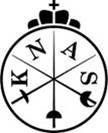 